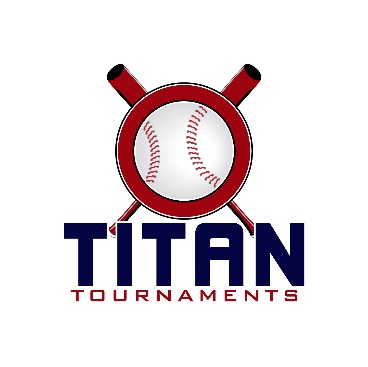 Thanks for playing ball with Titan!Roster and Waiver Forms must be submitted to the onsite director upon arrival and birth certificates must be available on site in each head coach’s folder.Victor Lord Park – 82 Maynard St, Winder, GA – 14UDirector – Mike (770)-676-8950American Veterans Park – 204 Carson St, Commerce, GA – 11UDirector – Kevin (404)-993-9291

Entry Fee: $375Sanction Fee: $35 if unpaid in 2022Admission: $7 Per SpectatorCoaches: 3 Passes Per TeamPlease check out the how much does my team owe document.Format: 2 Seeding Games & Single Elimination Bracket PlayPlease refer to pages 14-15 of our rule book for seeding procedures.
The on deck circle is on your dugout side. If you are uncomfortable with your player being that close to the batter, you may have them warm up further down the dugout, but they must remain on your dugout side.
Headfirst slides are allowed, faking a bunt and pulling back to swing is not allowed.
Runners must make an attempt to avoid contact, but do not have to slide.
Warm Up Pitches – 5 pitches between innings or 1 minute, whichever comes first.
Coaches – one defensive coach is allowed to sit on a bucket or stand directly outside of the dugout for the purpose of calling pitches. Two offensive coaches are allowed, one at third base, one at first base.
Offensive: One offensive timeout is allowed per inning.
Defensive: Three defensive timeouts are allowed during a seven inning game. On the fourth and each additional defensive timeout, the pitcher must be removed from the pitching position for the duration of the game. In the event of extra innings, one defensive timeout per inning is allowed.
An ejection will result in removal from the current game, and an additional one game suspension. Flagrant violations are subject to further suspension at the discretion of the onsite director.14U National Seeding Games - 90 minutes finish the inning*Please be prepared to play at least 15 minutes prior to your scheduled start times*14U National Bracket Games - 90 minutes finish the inning*Please be prepared to play at least 15 minutes prior to your scheduled start times*14U American Seeding Games - 90 minutes finish the inning*Please be prepared to play at least 15 minutes prior to your scheduled start times*14U American Bracket Games - 90 minutes finish the inning*Please be prepared to play at least 15 minutes prior to your scheduled start times*11U Seeding Games - 90 minutes finish the inning*Please be prepared to play at least 15 minutes prior to your scheduled start times*11U Bracket Games - 90 minutes finish the inning*Please be prepared to play at least 15 minutes prior to your scheduled start times*TimeFieldTeamScoreTeam8:156Canes3-4Buford Wolves8:157GA Liberty5-2Winder Scrappers10:006Dublin Havoc4-4Buford Wolves11:456Canes10-11GA Liberty1:306Dublin Havoc3-4Winder ScrappersTimeFieldGame #TeamScoreTeam3:15614 Seed
Dublin7-125 Seed
Canes5:00622 Seed
Buford3-23 Seed
Winder6:4563Winner of Game 1
Canes12-131 Seed
GA Liberty8:306ChampionshipWinner of Game 2
Buford18-0Winner of Game 3
GA LibertyTimeFieldTeamScoreTeam10:007Xtreme3-4Walton Stripers11:457Xtreme6-3Habersham Elite1:307Walton Stripers22-0Rawlings GA Prospects3:157Habersham Elite4-2Rawlings GA ProspectsTimeFieldGame #TeamScoreTeam5:00611 Seed
Walton6-34 Seed
Rawlings6:45622 Seed
Xtreme16-03 Seed
Habersham8:306ChampionshipWinner of Game 1
Walton Stripers5-4Winner of Game 2
XtremeTimeFieldTeamScoreTeam9:00BambinoWarriors1-17Banks Bombers10:45BambinoWarriors12-9Factory Prime12:30BambinoGeorgia Legends4-12Banks Bombers2:15BambinoGeorgia Legends6-3Factory PrimeTimeFieldGame #TeamScoreTeam4:00Bambino11 Seed
Banks Bombers10-54 Seed
Factory Prime5:45Bambino22 Seed
GA Legends13-13 Seed
Warriors7:30 BambinoChampionshipWinner of Game 1
Banks Bombers5-2Winner of Game 2
GA Legends